CÁMARA DE REPRESENTANTES COMISIÓN TERCERA CONSTITUCIONAL PERMANENTE (ASUNTOS ECONÓMICOS)SESIÓN FORMAL VIRTUALLEGISLATURA 2020– 2021(Del 20 de julio de 2020 al 20 de junio de 2021)ORDEN DEL DIADe la Sesión formal virtual del día miércoles 17 de marzo de 2021HORA: 10:00 a.m.ILLAMADO A LISTA Y VERIFICACIÓN DEL QUÓRUMIIAPROBACIÓN DE ACTASDe las Sesiones Ordinarias de la Comisión Tercera Constitucional Permanente de la Honorable Cámara de Representantes:IIIANUNCIO DE LOS SIGUIENTES PROYECTOS DE LEY DE CONFORMIDAD CON EL ARTÍCULO 8° DEL ACTO LEGISLATIVO 01 DE 2003:PROYECTO DE LEY N°. 321 DE 2020 CÁMARA, "POR MEDIO DE LA CUAL SE CREA LA RUTA INTEGRAL DE EMPRENDIMIENTO DE MUJERES “EME” - EMPRESAS CON MANOS DE MUJER Y SE DICTAN OTRAS DISPOSICIONES”.Autores: Honorables Representantes, IRMA LUZ HERRERA RODRÍGUEZ, NORMA HURTADO SÁNCHEZ y los Honorables Senadores de la República: CARLOS EDUARDO GUEVARA VILLABÓN, AYDÉE LIZARAZO CUBILLOS, MANUEL VIRGÜEZ PIRAQUIVE.Coordinadores: Honorables Representantes NIDIA MARCELA OSORIO SALGADO, NUBIA LÓPEZ MORALES.Ponentes: KELYN JOHANA GONZÁLEZ DUARTE, KATHERINE MIRANDA PEÑA. Gaceta: 1221 de 2020 Ponencia: PositivaPROYECTO DE LEY N°. 253 DE 2020 CÁMARA, “POR MEDIO DEL CUAL SE CREAN HERRAMIENTAS ESTADÍSTICAS PARA COMBATIR LA DESIGUALDAD”.Autor: Honorable Representante DAVID RICARDO RACERO MAYORCACoordinadores: DAVID RICARDO RACERO MAYORCA, ENRIQUE CABRALES BAQUEROSe encuentra radicadas dos ponencias así:PONENCIA NEGATIVARadicada el 23 de octubre de 2020Suscrita por el Honorable Representante ENRIQUE CABRALES BAQUEROGaceta: 1221 de 2020PONENCIA POSITIVARadicada el 26 de octubre de 2020Suscrita por el Honorable Representante DAVID RICARDO RACERO MAYORCAGaceta: 1221 de 2020 PROYECTO DE LEY N°. 070 DE 2020 CÁMARA, “POR MEDIO DE LA CUAL  SE MODIFICA EL DECRETO LEY 568 DE 2020 “POR EL CUAL SE CREA EL IMPUESTO SOLIDARIO POR EL COVID 19, DENTRO DEL ESTADO DE EMERGENCIA ECONÓMICA, SOCIAL Y ECOLÓGICA DISPUESTO EN EL DECRETO LEGISLATIVO 417 DE 2020”.Autores: Honorables Senadores: IVÁN MARULANDA GÓMEZ, ROY LEONARDO BARRERA MONTEALEGRE, JORGE ENRIQUE ROBLEDO CASTILLO, GUSTAVO BOLÍVAR MORENO, IVÁN CEPEDA CASTRO CASTILLO, ANTONIO ESREMID SANGUINO PAÉZ, JUAN LUIS CASTRO CÓRDOBA, JOSÉ AULO POLO MEDINA, AÍDA YOLANDA AVELLA ESQUIVEL, VICTORIA SANDINO SIMANCA, SANDRA LILIANA ORTÍZ NOVA, PABLO CATATUMBO TORRES VICTORIA, JAIME DURÁN BARRERA, JESÚS ALBERTO CASTILLA SALAZAR, ALEXANDER LÓPEZ MAYA, ISRAEL ALBERTO ZÚGIÑA IRIARTE, JULIAN GALLO CUBILLOS, JOSÉ RITTER LÓPEZ PEÑA, ANDRÉS CRISTO BUSTOS, LUSI FERNANDO VELASCO CHAVES, GUILLERMO GARCÍA REALPE, TEMÍSTOCLES ORTEGA NARVAÉS,  Honorables Representantes: EDWING FABIAN DÍAZ PLATA, JUANITA MARÍA GOEBERTUS ESTRADA, CESAR AUGUSTO PACHÓN ACHURY, JORGE ALBERTO GÓMEZ GALLEGO, LEÓN FREDY MUÑOZ LOPERA, JAIRO REINALDO CALA SUÁREZ, CARLOS ALBERTO CARREÑO MARÍN, ABEL DAVID JARAMILLO LARGO, ÁNGELA MARÍA ROBLEDO GÓMEZ, CATALINA ORTÍZ LALINDE, KATHERINE MIRANDA PEÑA, CESAR AUGUSTO ORTÍZ ZORRO, MAURICIO ANDRÉS TORO ORJUELA, OMAR DE JESÚS RESTREPO CORREA.Coordinadores: Honorables Representantes: CARLOS ALBERTO CARREÑO MARÍN, ERASMO ELÍAS ZULETA BECHARAPonentes: Honorables Representantes WADITH ALBERTO MANZUR IMBETT, GUSTAVO HERNÁN PUENTES DÍAZ, JUAN PABLO CELIS VERGEL, NUBIA LÓPEZ MORALES.Se encuentran radicadas dos ponencias así:PONENCIA POSITIVARadicada el 17 de septiembre de 2020Suscrita por el Honorable Representante CARLOS ALBERTO CARREÑO MARÍNGaceta: 977 de 2020PONENCIA NEGATIVARadicada el 23 de septiembre de 2020Suscrita por los Honorables Representantes: ERASMO ELÍAS ZULETA BECHARA, WADITH ALBERTO MANZUR IMBETT, GUSTAVO HERNÁN PUENTES DÍAZ, JUAN PABLO CELIS VERGEL, NUBIA LÓPEZ MORALES.Gaceta: 977 de 2020 PROYECTO DE LEY N°. 329 DE 2020 CÁMARA, “POR MEDIO DEL CUAL SE MODIFICA EL ARTÍCULO 83 DE LA LEY 715 DE 2001”.Autor: Honorable Representante, BAYARDO GILBERTO BETANCOURT PÉREZCoordinador: Honorable Representante BAYARDO GILBERTO BETANCOURT PÉREZPonente: Honorable Representante, VÍCTOR MANUEL ORTÍZ JOYAGaceta: 1402 de 2020Ponencia: PositivaPROYECTO DE LEY N°. 256 DE 2020 CÁMARA, " POR MEDIO DEL CUAL SE CREAN HERRAMIENTAS TRIBUTARIAS PARA LA LUCHA CONTRA LA INEQUIDAD DE GÉNERO”.Autor: Honorable Representante DAVID RICARDO RACERO MAYORCACoordinador: Honorable Representante, DAVID RICARDO RACERO MAYORCAPonentes: Honorables Representantes ERASMO ELÍAS ZULETA BECHARA, ENRIQUE CABRALES BAQUEROSe encuentra radicadas dos ponencias así:PONENCIA NEGATIVA:Radicada el 23 de octubre de 2020Suscrita por los Honorables Representantes, ERASMO ELÍAS ZULETA BECHARA, ENRIQUE CABRALES BAQUEROGaceta: 1265 de 2020PONENCIA POSITIVA:Radicada el 26 de octubre de 2020Suscrita por el Honorable Representante DAVID RICARDO RACERO MAYORCAGaceta: 1402 de 2020PROYECTO DE LEY N°. 330 DE 2020 CÁMARA, “POR EL CUAL SE CREA EL FONDO PARA EL DESARROLLO Y LA REACTIVACIÓN ECONÓMICA DE SUCRE - FODRES”.Autores: Honorable Representante, Representantes a la Cámara: SALÍM VILLAMIL QUESSEP, KARINA ESTEFANÍA ROJANO PALACIO, JOSÉ GABRIEL AMAR SEPÚLVEDA, CÉSAR LORDUY MALDONADO, MODESTO ENRIQUE AGUILERA VIDES, ÁNGELA PATRICIA SÁNCHEZ LEAL, OSWALDO ARCOS BENAVIDES, DAVID ERNESTO PULIDO NOVOA, ATILANO ALONSO GIRALDO ARBOLEDA, ELOY CHICHÍ QUINTERO ROMERO, GUSTAVO PUENTES DIAZ, GLORIA BETTY ZORRO AFRICANO, MAURICIO PARODI DÍAZ, CARLOS MARIO FARELO DAZA, JOSÉ DANIEL LÓPEZ JIMÉNEZ, JAIME RODRÍGUEZ CONTRERAS, CARLOS ALBERTO CUENCA CHAUX, OSCAR CAMILO ARANGO CÁRDENAS, JORGE MÉNDEZ HERNÁNDEZ, JAIRO HUMBERTO CRISTO CORREA, KAREN VIOLETTE CURE CORCIONE, JORGE ENRIQUE BENEDETTI MARTELO, NÉSTOR LEONARDO RICO RICO, AQUILEO MEDINA ARTEAGA, JULIO CÉSAR TRIANA QUINTERO, GILBERTO BAYARDO BETANCOURT PÉREZ y los Senadores de la República: TEMÍSTOCLES ORTEGA NARVÁEZ, DIDIER LOBO CHINCHILLA, LUIS EDUARDO DIAZGRANADOS TORRES, FABIAN CASTILLO SUÁREZ, JOSÉ LUIS PÉREZ OYUELA, ANTONIO LUIS ZABARAIN GUEVARACoordinador: Honorable Representante, SALÍM VILLAMIL QUESSEP     Ponente: Honorable Representante:  CHRISTIAN JOSÉ MORENO VILLAMIZAR Gaceta: 1196 de 2020Ponencia: PositivaPROYECTO DE LEY N°.225 de 2020 Cámara, “POR MEDIO DEL CUAL SE CREA EL FONDO DE ESTABILIZACIÓN DE PRECIOS DE LA PANELA Y MIELES Y SE DICTAN OTRAS DISPOSICIONES”.Autor: Representantes a la Cámara: RUBÉN DARÍO MOLANO PIÑEROS, GABRIEL JAIME VALLEJO CHUJFI, LUCIANO GRISALES LONDOÑO, FLORA PERDOMO ANDRADE, JOSÉ EDILBERTO CAICEDO SASTOQUE, CIRO FERNÁNDEZ NÚÑEZ, EDWIN GILBERTO BALLESTEROS ARCHILA, JUAN FERNANDO ESPINAL RAMÍREZ, HÉCTOR ÁNGEL ORTIZ NÚÑEZ, CRISANTO PISSO MAZABUEL, FÉLIX ALEJANDRO CHICA CORREA, FRANKLIN DEL CRISTO LOZANO DE LA OSSA, KAREN VIOLETTE CURE CORCIONE, RICARDO ALFONSO FERRO LOZANO, ÁNGEL MARÍA GAITÁN PULIDO, NICOLÁS ALBEIRO ECHEVERRY ALVARÁN, TERESA DE JESÚS ENRÍQUEZ ROSERO, CÉSAR AUGUSTO ORTIZ ZORRO, Senador de la Republica: ALEJANDRO CORRALES ESCOBAR.Coordinador: Honorable Representante, JUAN PABLO CELIS VERGELPonentes: Honorables Representantes, NÉSTOR LEONARDO RICO RICO, CHRISTIAN JOSÉ MORENO VILLAMIZAR Gaceta: 1203 de 2020Ponencia: PositivaPROYECTO DE LEY N°. 298 de 2020 Cámara, “POR EL CUAL SE CREA EL FONDO PARA EL DESARROLLO INTEGRAL Y REACTIVACIÓN DE LA CIUDAD DE VALLEDUPAR”Autor: Honorable Representante a la Cámara CHRISTIAN JOSÉ MORENO VILLAMIZAR.Coordinador: Honorable Representante WILMER RAMIRO CARRILLO MENDOZA Ponentes: Honorable Representante, JOHN JAIRO ROLDÁN AVENDAÑOGaceta: 1202 de 2020Ponencia: PositivaPROYECTO DE LEY N°. 136 DE 2020 CÁMARA, “POR LA CUAL SE MODIFICA EL ARTÍCULO 268 DE LA LEY 1955 DE 2019, SE INCLUYE AL DEPARTAMENTO DEL TOLIMA EN EL RÉGIMEN DE TRIBUTACIÓN ESPECIAL DE LA ZONA ECONÓMICA Y SOCIAL ESPECIAL (ZESE) Y SE DICTAN OTRAS DISPOSICIONES”.Autores: Honorable Senadores de la república:  MIGUEL ÁNGEL BARRETO CASTILLO, ÁLVARO URIBE VÉLEZCoordinador: Honorable Representante, EDWIN ALBERTO VALDÉS RODRÍGUEZPonentes: Honorables Representantes, VÍCTOR MANUEL ORTÍZ JOYA, ERASMO ELÍAS ZULETA BECHARAGaceta: 1222 de 2020 Ponencia: PositivaPROYECTO DE LEY N°. 203 DE 2020 CÁMARA, “POR MEDIO DE LA CUAL LA NACIÓN ASUME EL PAGO DEL PASIVO PENSIONAL A CARGO DEL FONDO NACIONAL DEL CAFÉ”.Autores: Honorables Representantes, LUIS FERNANDO GÓMEZ BETANCOURT, DIEGO JAVIER OSORIO JIMÉNEZ, FÉLIX ALEJANDRO CHICA CORREA, GABRIEL JAIME VALLEJO CHUJFI, Honorables Senadores de la República: ALEJANDRO CORRALES ESCOBAR, CARLOS FELIPE MEJÍA MEJÍA, ERNESTO MACÍAS TOVAR. Coordinador: Honorable Representante, NIDIA MARCELA OSORIO SALGADO     Ponente: Honorable Representante:  ENRIQUE CABRALES BAQUEROSe encuentran radicadas dos ponencias así:PONENCIA NEGATIVARadicada el día el 7 de octubre de 2020, suscrita por la Honorable representante Nidia Marcela Osorio SalgadoGaceta: 1195 de 2020PONENCIA POSITIVARadicada el 20 de octubre de 2020, suscrita por el Honorable Representante Enrique Cabrales Baquero.Gaceta: 1195 de 2020PROYECTO DE LEY N°. 166 DE 2020 CÁMARA, “POR MEDIO DE LA CUAL SE MODIFICA LA LEY 1429 DE 2010, LEY DE FORMALIZACIÓN Y GENERACIÓN DE EMPLEO”.Autor: Honorable Senador de la República, RICHARD ALFONSO AGUILAR VILLACoordinador: Honorable Representante, JOSÉ GABRIEL AMAR SEPÚLVEDA     Ponentes: Honorables Representantes:  ARMANDO ANTONIO ZABARAÍN D' ARCE, JUAN PABLO CELIS VERGELGaceta: 1158 de 2020Ponencia: PositivaPROYECTO DE LEY N°. 200 DE 2020 CÁMARA, “POR EL CUAL SE CREA UN IMPUESTO AL SALARIO DE LOS CONGRESISTAS Y SE DICTAN OTRAS DISPOSICIONES”.Autores: Honorable Representante, Representantes a la Cámara: YENICA SUGEIN ACOSTA INFANTE, JUAN MANUEL DAZA IGUARÁN, JUAN FERNANDO ESPINAL RAMÍREZ, JOSÉ JAIME USCATEGUI PASTRANA, ESTEBAN QUINTERO CARDONA, JHON JAIRO BERRIO LÓPEZ, MARGARITA MARÍA RESTREPO ARANGO, HÉCTOR ÁNGEL ORTIZ NÚÑEZ, CÉSAR EUGENIO MARTÍNEZ RESTREPO, LUIS FERNANDO GÓMEZ BETANCURT, JHON JAIRO BERMÚDEZ GARCÉS, JAIRO GIOVANY CRISTANCHO TARACHE, JOSÉ VICENTE CARREÑO CASTRO, JUAN DAVID VÉLEZ TRUJILLO, EDWARD DAVID RODRÍGUEZ RODRÍGUEZ, RUBÉN DARÍO MOLANO PIÑEROS, HERNÁN HUMBERTO GARZÓN RODRÍGUEZ, GUSTAVO LONDOÑO GARCÍA, JENNIFER KRISTIN ARIAS FALLA, JUAN PABLO CELIS VERGEL, ÁLVARO HERNÁN PRADA ARTUNDUAGA, GABRIEL JAIME VALLEJO CHUJFI, OSCAR LEONARDO VILLAMIZAR MENESES, EDWIN GILBERTO BALLESTEROS ARCHILA, RICARDO ALFONSO FERRO LOZANO, CHRISTIAN MUNIR GARCÉS ALJURE, Senadores de la República: ÁLVARO URIBE VÉLEZ, RUBY HELENA CHAGÜI SPATH, PAOLA ANDREA HOLGUÍN MORENO, ERNESTO MACÍAS TOVAR, AMANDA ROCIO GONZÁLEZ RODRÍGUEZ, MARÍA DEL ROSARIO GUERRA DE LA ESPRIELLA, CARLOS MANUEL MEISEL VERGARA, CIRO ALEJANDRO RAMÍREZ CORTÉS, JOSÉ OBDULIO GAVIRIA VÉLEZ, SANTIAGO VALENCIA GONZÁLEZ, JOHN HAROLD SUÁREZ VARGAS, HONORIO MIGUEL HENRÍQUEZ PINEDO, GABRIEL VELASCO OCAMPO, CARLOS FELIPE MEJÍA MEJÍA, ALEJANDRO CORRALES ESCOBAR, PALOMA SUSANA VALENCIA LASERNACoordinador: Honorable Representante, EDWIN ALBERTO VALDÉS      Ponentes: Honorables Representantes, FABIO FERNANDO ARROYAVE RIVAS, BAYARDO GILBERTO BETANCOURT PÉREZ.Gaceta: 1203 de 2020Ponencia: PositivaPROYECTO DE LEY N°. 272 DE 2020 CÁMARA, “POR LA CUAL SE FORTALECE AL PEQUEÑO EMPRESARIO Y EMPRENDEDOR, SE FOMENTA LA GENERACIÓN DE INGRESOS EN LAS REGIONES Y SE DICTAN OTRAS DISPOSICIONES”.Autores: Honorables Senadores de la República: CARLOS EDUARDO GUEVARA VILLABON, AYDEÉ LIZARAZO CUBILLOS, MANUEL ANTONIO VIRGÜEZ PIRAQUIVE y la Honorable Representante a la Cámara:  IRMA LUZ HERRERA RODRÍGUEZ.Coordinador: Honorable Representante WILMER RAMIRO CARRILLO MENDOZA     Ponente: Honorable Representante:  ÓSCAR DARÍO PÉREZ PINEDA.Gaceta: 1202 de 2020Ponencia: PositivaPROYECTO DE LEY N° 055 DE 2020 CÁMARA, “POR MEDIO DEL CUAL SE CREA UN FONDO PARA ERRADICAR POBREZA EXTREMA Y MULTIDIMENSIONAL EN CÓRDOBA”.Autores: HONORABLES SENADORES: RUBY HELENA CHAGUI SPATH, ÁLVARO URIBE VÉLEZCoordinadores: Honorables Representantes: JHON JAIRO BERRÍO LÓPEZ, KATHERINE MIRANDA PEÑA.Ponentes: Honorables Representantes VÍCTOR MANUEL ORTÍZ JOYAYAMIL HERNANDO ARANA PADAUÍGaceta: 978 de 2020Ponencia: PositivaPROYECTO DE LEY N°. 416 DE 2020 CÁMARA, " POR MEDIO DE LA CUAL SE CREA UNA EXENCIÓN TRANSITORIA DEL PAGO DE CUOTA DE COMPENSACIÓN MILITAR A LOS CIUDADANOS QUE HAN SUFRIDO LAS CONSECUENCIAS ECONÓMICAS DE LA COVID-19 Y SE DICTAN OTRAS DISPOSICIONES”.Autores: Honorables Representantes a la Cámara:  JUAN FERNANDO REYES KURI, CARLOS ADOLFO ARDILA ESPINOSA, ALEJANDRO CARLOS CHACÓN CAMARGO, MAURICIO PARODI DÍAZ, JAIME ARMANDO YEPES MARTÍNEZ, ANATOLIO HERNÁNDEZ LOZANO, JUAN CARLOS LOZADA VARGAS, CARLOS JULIO BONILLA SOTO, JHON JAIRO ROLDÁN AVENDAÑO, ANDRÉS DAVID CALLE AGUAS, NUBIA LÓPEZ MORALES, FABIO FERNANDO ARROYABE RIVAS, ALEJANDRO ALBERTO VEGA PEREZ, ASTRID SÁNCHEZ MONTES DE OCA, JUAN DAVID VÉLEZ TRUJILLO, HENRY FERNANDO CORREAL HERRERA, Honorables Senadores de la República: ANTONIO SANGUINO PÁEZ, BERNER ZAMBRANO ERASO, LAURA ESTER FORTICH SÁNCHEZ, LUIS FERNANDO VELASCO CHAVES, ANDRÉS CRISTO BUSTOS Coordinadores: Honorable Representante, NUBIA LÓPEZ MORALES.Ponentes:  Honorables Representantes, FABIO FERNANDO ARROYAVE RIVAS, CARLOS JULIO BONILLA SOTO.Gaceta: 1221 de 2020 Ponencia: PositivaPROYECTO DE LEY N°. 344 de 2020 CÁMARA, "POR EL CUAL SE CREA EL FONDO DE RECONVERSIÓN GANADERA Y FOMENTO DE ACTIVIDADES FORESTALES”.Autor: Honorable Representante EDWIN ALBERTO VALDÉS RODRÍGUEZ.Ponentes: Honorables Representantes EDWIN ALBERTO VALDÉS RODRÍGUEZ, NÉSTOR LEONARDO RICO RICO.Ponencia: PositivaGaceta: 1262 de 2020PROYECTO DE LEY N°. 377 de 2020 CÁMARA, "POR MEDIO DE LA CUAL SE CREA EL RÉGIMEN DE ZONA TURÍSTICA, ECONÓMICA Y SOCIAL ESPECIAL (ZTESE) PARA LOS MUNICIPIOS LIMÍTROFES DEL DEPARTAMENTO DE NARIÑO CON LA REPÚBLICA DEL ECUADOR”.Autores:  Honorables Representantes HERNÁN GUSTAVO ESTUPIÑAN CALVACHE, DIELA LILIANA BENAVIDES SOLARTE, TERESA DE JESÚS ENRÍQUEZ ROSERO y los Honorables Senadores de la República: MYRIAM ALICIA PAREDES AGUIRRE, CARLOS EDUARDO ENRÍQUEZ MAYA, BERNER LEÓN ZAMBRANO ERASO, CIRO ALEJANDRO RAMÍREZ CORTÉSCoordinador: Honorable Representante, BAYARDO GILBERTO BETANCOURT PÉREZPonentes: Honorables Representantes CARLOS JULIO BONILLA SOTO, CARLOS ALBERTO CARREÑO MARÍNPonencia: PositivaGaceta: 1264 de 2020Proyecto de Ley N°. 286 de 2020 Cámara, “POR MEDIO DEL CUAL SE CREA EL PLAN DE ADAPTACIÓN Y RECUPERACIÓN DEL TURISMO FRENTE A LA PANDEMIA DEL COVID-19”Autores: Honorables Representantes: HERNANDO GUIDA PONCE, ALFREDO RAFAEL DELUQUE ZULETA, ALONSO JOSÉ DEL RÍO CABARCAS, OSCAR TULIO LIZCANO GONZÁLEZ, SARA ELENA PIEDRAHITA LYONS, MILENE JARAVA DÍAZ, MÓNICA LILIANA VALENCIA MONTAÑA, CHRISTIAN JOSÉ MORENO VILLAMIZAR. HAROLD VALENCIA INFANTE, MARTHA PATRICIA VILLALBA HODWALKER, JOSÉ EDILBERTO CAICEDO SASTOQUE, WILMER RAMIRO CARRILLO MENDOZA, ASTRID SÁNCHEZ MONTES DE OCA.Coordinador: Honorable Representante, JOHN JAIRO CÁRDENAS MORÁN Ponentes: Honorables Representantes, CHRISTIAN MUNIR GARCÉS ALJURE, SARA ELENA PIEDRAHITA LYONS.Gaceta: 1380 de 2020Ponencia: PositivaPROYECTO DE LEY N°.302 de 2020 Cámara, “POR MEDIO DE LA CUAL SE ESTABLECE LA CUOTA DE FOMENTO OVINA Y CAPRINA, SE CREA UN FONDO DE FOMENTO, SE ESTABLECEN NORMAS PARA SU RECAUDO Y ADMINISTRACIÓN Y SE DICTAN OTRAS DISPOSICIONES”Autores: Representantes a la Cámara: RUBÉN DARÍO MOLANO PIÑEROS, GABRIEL JAIME VALLEJO CHUJFI, EDWIN GILBERTO BALLESTEROS ARCHILA, JUAN FERNANDO ESPINAL RAMÍREZ y los Senadores de la República: ALEJANDRO CORRALES ESCOBAR, CIRO ALEJANDRO RAMÍREZ CORTÉS.Coordinador: Honorable Representante, EDWIN ALBERTO VALDÉS RODRÍGUEZ Ponentes: Honorables Representantes, CARLOS JULIO BONILLA SOTO, CARLOS MARIO FARELO DAZA Gaceta: 1401 de 2020Ponencia: PositivaPROYECTO DE LEY N°. 359 DE 2020 CÁMARA, “POR MEDIO DE LA CUAL SE ADOPTAN NORMAS PARA GARANTIZAR LA VIDA DIGNA DE LAS PERSONAS MÁS VULNERABLES A LOS EFECTOS ECONÓMICOS Y SOCIALES PRODUCIDOS POR LA PANDEMIA COVID – 19, MEDIANTE LA MODIFICACIÓN DE LA SOBRETASA A LA RENTA DEL SECTOR FINANCIERO Y EL IMPUESTO AL PATRIMONIO, Y SE DICTAN OTRAS DISPOSICIONES”.Autores: Honorables Representantes a la Cámara, WILMER LEAL PÉREZ, CESAR AUGUSTO ORTIZ ZORRO, DAVID RICARDO RACERO MAYORCA, LEÓN FREDY MUÑOZ LOPERA, MARÍA JOSÉ PIZARRO, JAIRO CALA SUAREZ,  CARLOS ALBERTO CARREÑO MARÍN, LUIS ALBERTO ALBÁN URBANO, ABEL DAVID JARAMILLO LARGO, NEYLA RUÍZ CORREA, ÁNGELA MARÍA ROBLEDO GÓMEZ  y Honorables  Senadores de la República: PABLO CATATUMBO TORRES VICTORIA , AÍDA YOLANDA AVELLA ESQUIVEL, IVÁN CEPEDA CASTRO, ANTONIO ESREMID SANGUINO PÁEZ, IVÁN LEÓNIDAS NAME VÁSQUEZ, VICTORIA SANDINO SIMANCA HERRERA.Coordinador: Honorable Representante, CARLOS ALBERTO CARREÑO MARÍN     Ponentes: Honorables Representantes, SILVIO JOSÉ CARRASQUILLA TORRES DAVID RICARDO RACERO MAYORCAGaceta: 1401 de 2020Ponencia: PositivaPROYECTO DE LEY N°. 337 DE 2020 CÁMARA, “POR MEDIO DEL CUAL SE CREA UN BENEFICIO TRIBUTARIO SOBRE LAS PARTES, REPUESTOS Y ELEMENTOS DE SEGURIDAD PARA LA REPARACIÓN, FABRICACIÓN, ENSAMBLAJE Y USO DE BICICLETAS, MONOPATINES, BICICLETAS CON ASISTENCIA ELÉCTRICA Y PATINETAS QUE SE FABRIQUEN, ENSAMBLEN Y REPAREN EN COLOMBIA, CON EL FIN DE ESTIMULAR LA PRODUCCIÓN NACIONAL, Y SE DICTAN OTRAS DISPOSICIONES”.Autores: Honorables Representantes, KATHERINE MIRANDA PEÑA, RODRIGO ARTURO ROJAS LARA, MARTHA PATRICIA VILLALBA HODWALKER, ENRIQUE CABRALES BAQUERO, JOHN JAIRO ROLDÁN AVENDAÑO, JOHN JAIRO CÁRDENAS MORÁN, EDGAR ALFONSO GÓMEZ ROMÁN.Coordinador: Honorable Representante, JOHN JAIRO ROLDÁN AVENDAÑO     Ponentes: Honorables Representantes:  KATHERINE MIRANDA PEÑA, NÉSTOR LEONBARDO RICO RICO.Gaceta: 1126 de 2020Ponencia: PositivaPROYECTO DE LEY N°. 437 de 2020 CÁMARA, “POR MEDIO DEL CUAL SE GARANTIZA EL DERECHO A LA EDUCACIÓN DE NUESTROS NIÑOS, NIÑAS Y JÓVENES EN EL PAÍS”.Autor: Honorable Representante DAVID RICARDO RACERO MAYORCACoordinador: Honorable Representante DAVID RICARDO RACERO MAYORCA.Gaceta: 1428 de 2020Ponencia: PositivaPROYECTO DE LEY N°. 252 de 2020 CÁMARA, “POR MEDIO DE LA CUAL SE ADOPTAN MEDIDAS PARA PROMOVER LOS EMPRENDIMIENTOS PRODUCTIVOS DE LAS COMUNIDADES NEGRAS, AFROCOLOMBIANAS, RAIZALES Y PALENQUERAS, Y SE DICTAN OTRAS DISPOSICIONES”.Autores: Honorables Representantes JHON ARLEY MURILLO BENÍTEZ, CARLOS JULIO BONILLA SOTO, ÁNGELA PATRICIA SÁNCHEZ LEAL y el Honorable Senador de la República: JUAN LUIS CASTRO CÓRDOBACoordinador: Honorable Representante CARLOS JULIO BONILLA SOTOPonente: Honorable Representante CARLOS MARIO FARELO DAZA.Gaceta: 1434 de 2020PROYECTO DE LEY N°. 372 de 2020 CÁMARA, “POR MEDIO DE LA CUAL SE CREA Y REGULA EL FONDO DE FINANCIACIÓN VOLUNTARIO Y SOLIDARIO DE LA VACUNA PARA EL COVID-19 - LEY DE LA HERMANDAD COLOMBIANA”.Autores: Honorables Representantes JUAN DIEGO ECHAVARRÍA SÁNCHEZ, HENRY FERNANDO CORREAL HERRERA, JAIRO HUMBERTO CRISTO CORREA, FABER ALBERTO MUÑOZ CERÓN, JUAN CARLOS REINALES AGUDELO, MARÍA CRISTINA SOTO DE GÓMEZ, JHON ARLEY MURILLO BENÍTEZ.Coordinador: Honorable Representante ARMANDO ANTONIO ZABARAÍN D´ARCEPonente: Honorable Representante CARLOS ALBERTO CARREÑO MARÍNGaceta: 1126 de 2020 PROYECTO DE LEY N°. 432 DE 2020 CÁMARA, “POR MEDIO DEL CUAL SE MODIFICAN LOS ARTÍCULOS 3 Y 5 DE LA LEY 1725 DE 2014”.Autor: H.R CARLOS ADOLFO ARDILA ESPINOSAPonente: H.R KELYN JOHANA GONZÁLEZ DUARTEPonencia: PositivaGaceta: 1555 de 2020 PROYECTO DE LEY N°. 059 DE 2020 CÁMARA, “POR MEDIO DE LA CUAL SE AUTORIZA A LA ASAMBLEA DEL DEPARTAMENTO DEL META PARA EMITIR LA ESTAMPILLA PRO-HOSPITALES PÚBLICOS, CENTROS DE SALUD PÚBLICOS Y PUESTOS DE SALUD PÚBLICOS DEL META” ACUMULADO CON EL PROYECTO DE LEY N°. 231 DE 2020 CÁMARA, “POR MEDIO DE LA CUAL SE CREA Y AUTORIZA A LA ASAMBLEA DEL DEPARTAMENTO DEL META PARA EMITIR LA ESTAMPILLA PRO-HOSPITALES PÚBLICOS DEL DEPARTAMENTO DEL META”.Autor PL 059: H.S MARITZA MARTÍNEZ ARISTIZABAL Autor PL 231: H.R JAIME RODRIGUEZ CONTRERASCoordinadores: HH. RR JOHN JAIRO CÁRDENAS MORÁN, CARLOS MARIO FARELO DAZAPonentes:  HH. RR GUSTAVO HERNÁN PUENTES DÍAZ, ARMANDO ANTONIO ZABARAÍN D’ ARCE, EDWIN ALBERTO VALDÉS RODRÍGUEZOSCAR DARÍO PÉREZ PINEDASe encuentran radicadas dos ponencias así:PONENCIA POSITIVARadicada el 14 de diciembre de 2020, suscrita por los Honorables Representantes GUSTAVO HERNÁN PUENTES DÍAZ, ARMANDO ANTONIO ZABARAÍN D’ ARCE, ÓSCAR DARÍO PÉREZ PINEDAGaceta: 1241 de 2020PONENCIA NEGATIVARadicada el día el 15 de diciembre de 2020, suscrita por los Honorables representantes JHON JAIRO CÁRDENAS MORÁN, EDWIN ALBERTO VALDÉS RODRÍGUEZ.Gaceta: 1241 de 2020PROYECTO DE LEY N°. 332 DE 2020 CÁMARA, “POR MEDIO DE LA CUAL SE DEROGAN ALGUNOS ARTÍCULOS DEL DECRETO LEGISLATIVO 682 DE 2020, SE REFORMA LA LEY 2010 DE 2019 Y SE DICTAN OTRAS DISPOSICIONES”.Autor: H.S ROY LEONARDO BARRERAS MONTEALEGRECoordinador: H.R ÓSCAR DARÍO PÉREZ PINEDAPonente: H.R WILMER RAMIRO CARRILLO MENDOZAPonencia: NegativaGaceta: 1555 de 2020PROYECTO DE LEY N°. 339 DE 2020 CÁMARA, “POR LA CUAL SE ACTUALIZA Y MODIFICA EL IMPUESTO AL CONSUMO DE CIGARRILLOS, TABACO ELABORADO Y PRODUCTOS AFINES Y SE DICTAN OTRAS DISPOSICIONES” ACUMULADO CON EL PROYECTO DE LEY N°. 365 DE 2020 CÁMARA “POR EL CUAL SE CREAN MEDIDAS DE PREVENCIÓN EN SALUD PÚBLICA EN MATERIA DE TABACO Y SE DICTAN OTRAS DISPOSICIONES”.Autor PL339: H.R ARMANDO ANTONIO ZABARAÍN D´ARCEAutores PL365: HH. RR KATHERINE MIRANDA PEÑA, JORGE ELIECER TAMAYO MARULANDA, FABER ALBERTO MUÑOZ CERÓN, NORMA HURTADO SÁNCHEZ, JOSÉ LUIS CORREA LÓPEZ, MAURICIO TORO ORJUELA HH. SS, JUAN LUIS CASTRO CÓRDOBA, JORGE EDUARDO LONDOÑO ULLOA, JOSÉ DAVID NAME CARDOZO, ANTONIO SANGUINO PÁEZ, WILSON ARIAS CASTILLO, Coordinadores: HH. RR ÓSCAR DARÍO PÉREZ PINEDA, YAMIL HERNANDO ARANA PADAUI.Ponentes: HH. RR CARLOS ALBERTO CARREÑO MARÍN, CARLOS MARIO FARELO DAZASe encuentran radicadas dos ponencias así:PONENCIA POSITIVARadicada el 9 de diciembre de 2020, suscrita por el Honorable Representante CARLOS ALBERTO CARREÑO MARÍN.Gaceta: 1555 de 2020PONENCIA NEGATIVARadicada el día el 10 de diciembre de 2020, suscrita por los Honorables Representantes ÓSCAR DARÍO PÉREZ PINEDA, YAMIL HERNANDO ARANA PADAUI, CARLOS MARIO FARELO DAZA.Gaceta:1555 de 2020     IVLO QUE PROPONGAN LOS HONORABLES REPRESENTANTES A LA CÁMARANÉSTOR LEONARDO RICO RICOPresidenteNUBIA LÓPEZ MORALESVicepresidente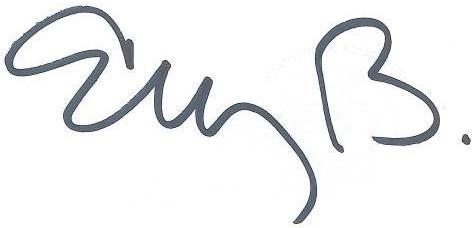 ELIZABETH MARTÍNEZ BARRERASecretaria GeneralACTA N°.FECHA SESIÓNPUBLICACIÓN GACETA02618/05/20201206 de 202002720/05/20201207 de 202002801/06/20201208 de 202002902/06/20201209 de 202003005/06/20201210 de 202003108/06/20201304 de 202003212/06/20201305 de 202003317/06/20201306 de 202000122/07/20201306 de 202000229/07/20201308 de 20200033/08/20201308 de 202000412/08/20201308 de 202000518/08/20201309 de 202000618/09/20201309 de 202000721/09/20201439 de 202000829/09/20201439 de 202000930/09/20201440 de 202001008/10/202072 de 202101118/11/202096 de 2021